Little Bees Children Self Help Group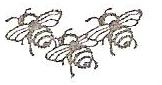 P.O. BOX 54048-00200, Nairobi Mobile: 0722-455222Email: slittlebees@yahoo.com 17th December 2013FROM LOICE MBICHI TO SPONSOR MARIA KRISTINEDear Sponsor Maria Kristin,RE: DAP REPORT FOR TWO MONTHS FROM OCTOBER TO NOVEMBER 2013Warm greetings from little girl Loice, and she is wishing you Merry Christmas and Happy New Year. Loice has performed well in her education and she has been promoted to another grade, she will be Grade III. Her health is fine for those two months. Our country Kenya had a birthday of 50 years after our independence, all Kenyans were happy same to Little Kenyans like Loice.The school decided to take children outing for a tour, and took them to orphanage to see wild animals. In the cages, she was happy to see lioness and curbs jumping around the mother. They were given meat by the warden but she was afraid that the lioness and curbs may eat up the man, but her teacher told her the warder is friendly to animals. She enjoyed the trip; I hired the bus for the children. Thanks you so much for sponsoring Loice. Best regards, Lucy Odipo.